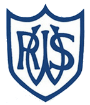 Western Road Community Primary School Weekly Maths PlanWestern Road Community Primary School Weekly Maths PlanWestern Road Community Primary School Weekly Maths PlanWestern Road Community Primary School Weekly Maths PlanWestern Road Community Primary School Weekly Maths PlanWestern Road Community Primary School Weekly Maths PlanWestern Road Community Primary School Weekly Maths PlanClass: Larch (Year 3)Class: Larch (Year 3)Class: Larch (Year 3)Teacher:  Miss DooneTerm: 6Week Beginning: 13.07.20Week Beginning: 13.07.20Topic: Recapping/revisionTopic: Recapping/revisionTopic: Recapping/revisionTopic: Recapping/revisionTopic: Recapping/revisionTopic: Recapping/revisionTopic: Recapping/revisionTopic: Recapping/revisionTopic: Recapping/revisionTopic: Recapping/revisionWarm UpWarm UpTeaching and LearningActivityActivityActivityActivityNext StepsNext StepsMondayUse TT Rockstars to work on your Times Tables. Can you beat your current rock status?Use TT Rockstars to work on your Times Tables. Can you beat your current rock status?Good morning Year 3 and welcome to Week 7 of Term 6! Your Maths activity for today is…
This week, we will be recapping our learning from Terms 5 and 6 by working on our summer Maths assessments, which we would have done at school.Today, please complete the first half of the Arithmetic summer assessment.
You can do this in as much time as you need, and you can show any/all working out! If possible, have a go by yourself, but an adult at home can help you if you get really stuck.

You can complete this activity straight onto SeeSaw by clicking Add Response, or you can print/handwrite your work and upload a photo. Today, please complete the first half of the Arithmetic summer assessment.
You can do this in as much time as you need, and you can show any/all working out! If possible, have a go by yourself, but an adult at home can help you if you get really stuck.

You can complete this activity straight onto SeeSaw by clicking Add Response, or you can print/handwrite your work and upload a photo. Today, please complete the first half of the Arithmetic summer assessment.
You can do this in as much time as you need, and you can show any/all working out! If possible, have a go by yourself, but an adult at home can help you if you get really stuck.

You can complete this activity straight onto SeeSaw by clicking Add Response, or you can print/handwrite your work and upload a photo. Today, please complete the first half of the Arithmetic summer assessment.
You can do this in as much time as you need, and you can show any/all working out! If possible, have a go by yourself, but an adult at home can help you if you get really stuck.

You can complete this activity straight onto SeeSaw by clicking Add Response, or you can print/handwrite your work and upload a photo. Get an adult to check over your work – are there any you need to have another go at?Get an adult to check over your work – are there any you need to have another go at?TuesdayComplete your Times Tables Olympics sheet (These are attached on SeeSaw and available on the school website too.)
You have 3 minutes to try your questions, remember you need to get them all right before moving onto the next level.Complete your Times Tables Olympics sheet (These are attached on SeeSaw and available on the school website too.)
You have 3 minutes to try your questions, remember you need to get them all right before moving onto the next level.Good morning Year 3! Your Maths activity for today is…
This week, we will be recapping our learning from Terms 5 and 6 by working on our summer Maths assessments, which we would have done at school.Today, please complete the second half of the Arithmetic summer assessment.
You can do this in as much time as you need, and you can show any/all working out! If possible, have a go by yourself, but an adult at home can help you if you get really stuck.

You can complete this activity straight onto SeeSaw by clicking Add Response, or you can print/handwrite your work and upload a photo.Today, please complete the second half of the Arithmetic summer assessment.
You can do this in as much time as you need, and you can show any/all working out! If possible, have a go by yourself, but an adult at home can help you if you get really stuck.

You can complete this activity straight onto SeeSaw by clicking Add Response, or you can print/handwrite your work and upload a photo.Today, please complete the second half of the Arithmetic summer assessment.
You can do this in as much time as you need, and you can show any/all working out! If possible, have a go by yourself, but an adult at home can help you if you get really stuck.

You can complete this activity straight onto SeeSaw by clicking Add Response, or you can print/handwrite your work and upload a photo.Today, please complete the second half of the Arithmetic summer assessment.
You can do this in as much time as you need, and you can show any/all working out! If possible, have a go by yourself, but an adult at home can help you if you get really stuck.

You can complete this activity straight onto SeeSaw by clicking Add Response, or you can print/handwrite your work and upload a photo.Get an adult to check over your work – are there any you need to have another go at?Get an adult to check over your work – are there any you need to have another go at?WednesdayYou have 3 warm-up questions today:78 + 78 = ?
80 – 80 = ?
5 x 5 = ?You have 3 warm-up questions today:78 + 78 = ?
80 – 80 = ?
5 x 5 = ?Good morning Year 3! Your Maths activity for today is…
This week, we will be recapping our learning from Terms 5 and 6 by working on our summer Maths assessments, which we would have done at schoolToday, please complete the first half of the Reasoning summer assessment.
You can do this in as much time as you need, and you can show any/all working out! If possible, have a go by yourself, but an adult at home can help you if you get really stuck.

You can complete this activity straight onto SeeSaw by clicking Add Response, or you can print/handwrite your work and upload a photo.Today, please complete the first half of the Reasoning summer assessment.
You can do this in as much time as you need, and you can show any/all working out! If possible, have a go by yourself, but an adult at home can help you if you get really stuck.

You can complete this activity straight onto SeeSaw by clicking Add Response, or you can print/handwrite your work and upload a photo.Today, please complete the first half of the Reasoning summer assessment.
You can do this in as much time as you need, and you can show any/all working out! If possible, have a go by yourself, but an adult at home can help you if you get really stuck.

You can complete this activity straight onto SeeSaw by clicking Add Response, or you can print/handwrite your work and upload a photo.Today, please complete the first half of the Reasoning summer assessment.
You can do this in as much time as you need, and you can show any/all working out! If possible, have a go by yourself, but an adult at home can help you if you get really stuck.

You can complete this activity straight onto SeeSaw by clicking Add Response, or you can print/handwrite your work and upload a photo.Get an adult to check over your work – are there any you need to have another go at?Get an adult to check over your work – are there any you need to have another go at?ThursdayHave a look at MyMaths – have you got any activities to complete? Try these if you have any to do. If not – well done!Have a look at MyMaths – have you got any activities to complete? Try these if you have any to do. If not – well done!Good morning Year 3! Your Maths activity for today is…
This week, we will be recapping our learning from Terms 5 and 6 by working on our summer Maths assessments, which we would have done at schoolToday, please complete the second half of the Reasoning summer assessment.
You can do this in as much time as you need, and you can show any/all working out! If possible, have a go by yourself, but an adult at home can help you if you get really stuck.

You can complete this activity straight onto SeeSaw by clicking Add Response, or you can print/handwrite your work and upload a photo.Today, please complete the second half of the Reasoning summer assessment.
You can do this in as much time as you need, and you can show any/all working out! If possible, have a go by yourself, but an adult at home can help you if you get really stuck.

You can complete this activity straight onto SeeSaw by clicking Add Response, or you can print/handwrite your work and upload a photo.Today, please complete the second half of the Reasoning summer assessment.
You can do this in as much time as you need, and you can show any/all working out! If possible, have a go by yourself, but an adult at home can help you if you get really stuck.

You can complete this activity straight onto SeeSaw by clicking Add Response, or you can print/handwrite your work and upload a photo.Today, please complete the second half of the Reasoning summer assessment.
You can do this in as much time as you need, and you can show any/all working out! If possible, have a go by yourself, but an adult at home can help you if you get really stuck.

You can complete this activity straight onto SeeSaw by clicking Add Response, or you can print/handwrite your work and upload a photo.Get an adult to check over your work – are there any you need to have another go at?Get an adult to check over your work – are there any you need to have another go at?FridayWhat is the next number in Miss Doone’s sequence?110, 120, 130, 140, ?What is the next number in Miss Doone’s sequence?110, 120, 130, 140, ?Good morning Year 3! Your Maths activity for today is…You have been working so hard this week! Your Maths activity for today is now to choose a Maths game from https://www.topmarks.co.uk/maths-games/7-11-years/ordering-and-sequencing-numbers - use the note template to say which game you played!
You will need to use a laptop or tablet for this activity, and click Add Response onto SeeSaw when you have finished. You have been working so hard this week! Your Maths activity for today is now to choose a Maths game from https://www.topmarks.co.uk/maths-games/7-11-years/ordering-and-sequencing-numbers - use the note template to say which game you played!
You will need to use a laptop or tablet for this activity, and click Add Response onto SeeSaw when you have finished. You have been working so hard this week! Your Maths activity for today is now to choose a Maths game from https://www.topmarks.co.uk/maths-games/7-11-years/ordering-and-sequencing-numbers - use the note template to say which game you played!
You will need to use a laptop or tablet for this activity, and click Add Response onto SeeSaw when you have finished. You have been working so hard this week! Your Maths activity for today is now to choose a Maths game from https://www.topmarks.co.uk/maths-games/7-11-years/ordering-and-sequencing-numbers - use the note template to say which game you played!
You will need to use a laptop or tablet for this activity, and click Add Response onto SeeSaw when you have finished. Pat yourself on the back – you only have 3 days left of the academic year!Pat yourself on the back – you only have 3 days left of the academic year!